Anden Vorstanddes Historischen Vereins Andernach e.V.HerrnGünter HaffkeRoonstr. 7056626 AndernachAufnahmeantragHiermit stelle ich den Antrag auf Beitritt zum Historischen Verein Andernach e.V. gemäß der Satzung vom 11. November 2006.Jahresbeitrag pro Person 20,- € Name, Vorname	Straße Nr.	PLZ Wohnort	------------------------------------------------------------------------------------------------------------------------------------------------LastschrifterlaubnisIch/Wir ermächtige(n) den Historischen Verein Andernach e.V. den Jahresbeitrag von 20,- €/Person zu Lasten meines/unseres Kontos durch Lastschrift einzuziehen. Diese Einzugsermächtigung kann von mir/uns jederzeit widerrufen werden. Sie erlischt automatisch bei satzungsgemäßer Kündigung der Mitgliedschaft.Ort, DatumUnterschriftName, Vorname	IBAN Straße Nr.BICPLZ WohnortBankOrt, DatumUnterschrift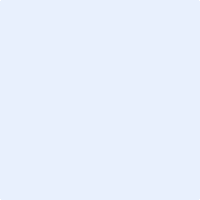 